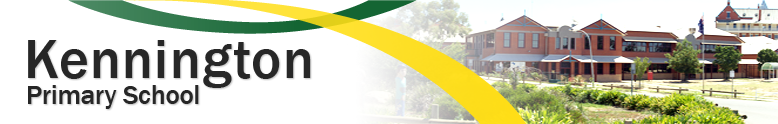 MOBILE PHONESChild Safe StandardsChildren have the right to be safe and protected, including at school.http://www.vrqa.vic.gov.au/childsafePurposeTo explain to our school community Kennington Primary School’s policy requirements, and expectations regarding the safe and appropriate use of mobile phones by students, at school or during school activities. ScopeThis policy applies to all students at Kennington Primary School.  PolicyKennington Primary School understands that students may bring a mobile phone to school, particularly if they are travelling independently to and from school or to extra-curricular activities.During school hours, mobile phones must be:switched off, locked securely in classroom, or retained in the office.Mobile Phone Use Mobile phones must not be used:to send inappropriate, harassing or threatening messages or phone callsto engage in inappropriate social media use including cyber bullyingto capture video or images of people, including students, teachers and members of the school community without their permissionto capture video or images in the school toilets.Students who use their mobile phone inappropriately before or after school may be issued with consequences consistent with our school’s Student Wellbeing and Engagement and/or Bullying policies. In some circumstances, students’ mobile phones may be confiscated and stored securely before being returned to parents.Insurance Students are responsible for their mobile phone. Please note that the Kennington Primary School does not have  insurance for accidental property damage or loss. Students and their parents/carers are encouraged to obtain appropriate insurance for valuable items, including mobile phones that may be brought to school. Students are responsible for items brought to school. Camps and excursionsIn most circumstances, students will not be allowed to bring their mobile phones on overnight school camps or excursions. Kennington Primary School will provide students and their parents and carers with information about items that can be brought to special activities and events, including mobile phones.Related policies and resources School Policy and Advisory Guide: Students Using Mobile PhonesReview period This policy was ratified by School Council in May 2019 and will be reviewed in May 2022.